Základní škola, Miroslav, okres Znojmo, příspěvková organizace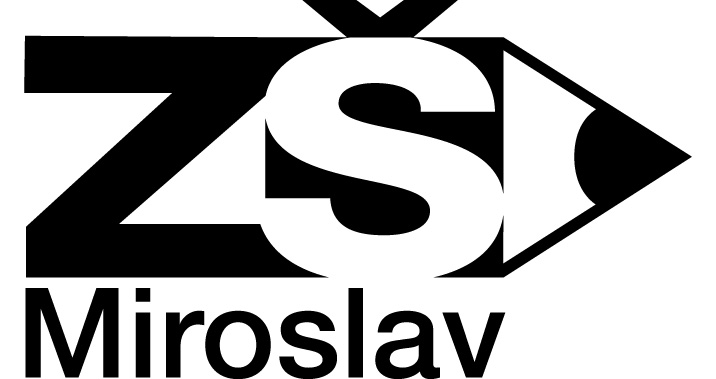 Třináctky 19, 671 72 Miroslav	tel.: 515 333 123	e-mail: zs.miroslav@orgman.cz	www.zsmiroslav.czNázev práce xxxxxAbsolventská práce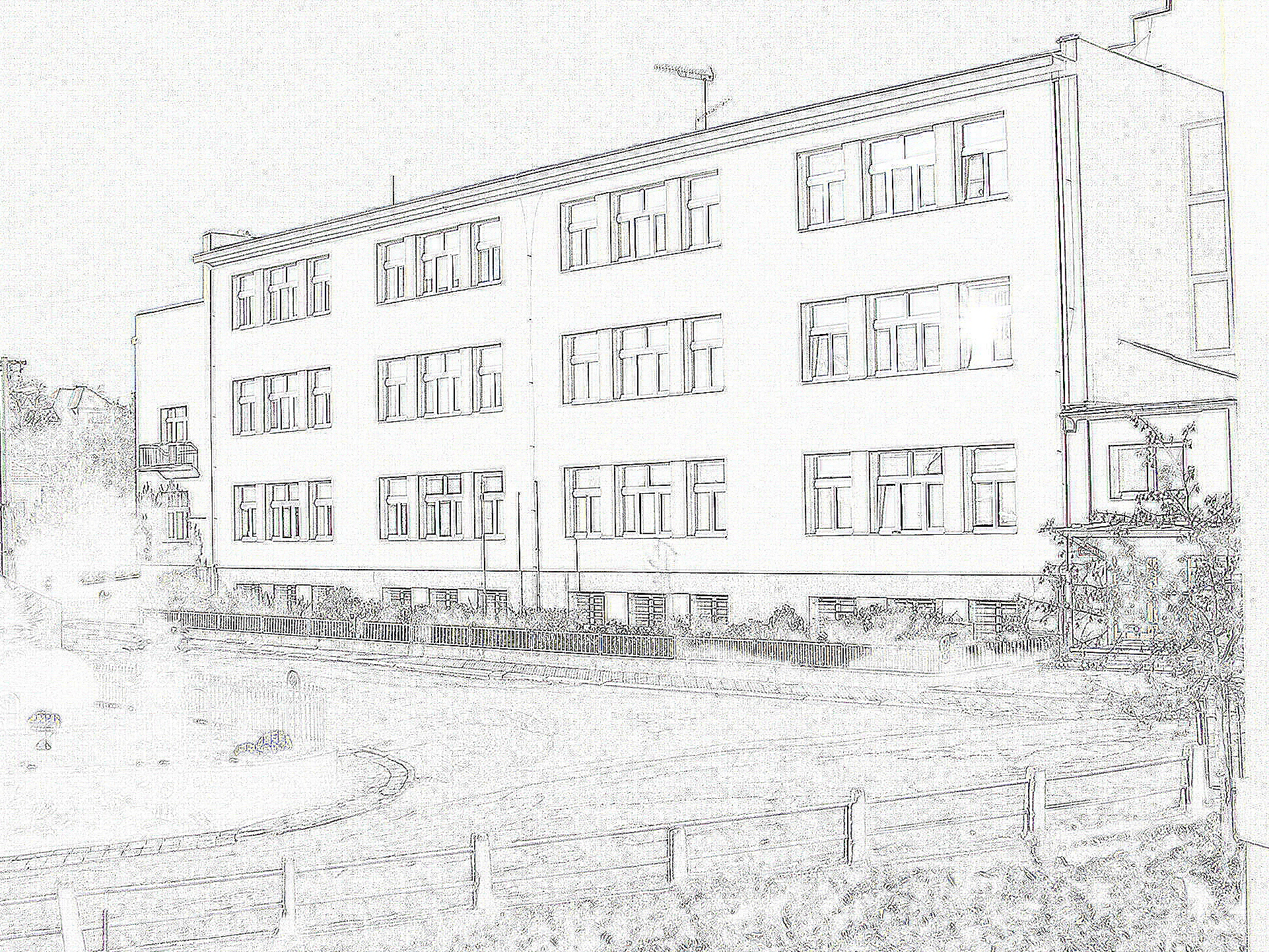 Autor: Jméno a příjmení žákaVedoucí práce: Titul. jméno a příjmeníMiroslav 2018